KARASAL-SAYISAL RADYO TELEVİZYON VERİCİ KULESİ YAPIM İŞİ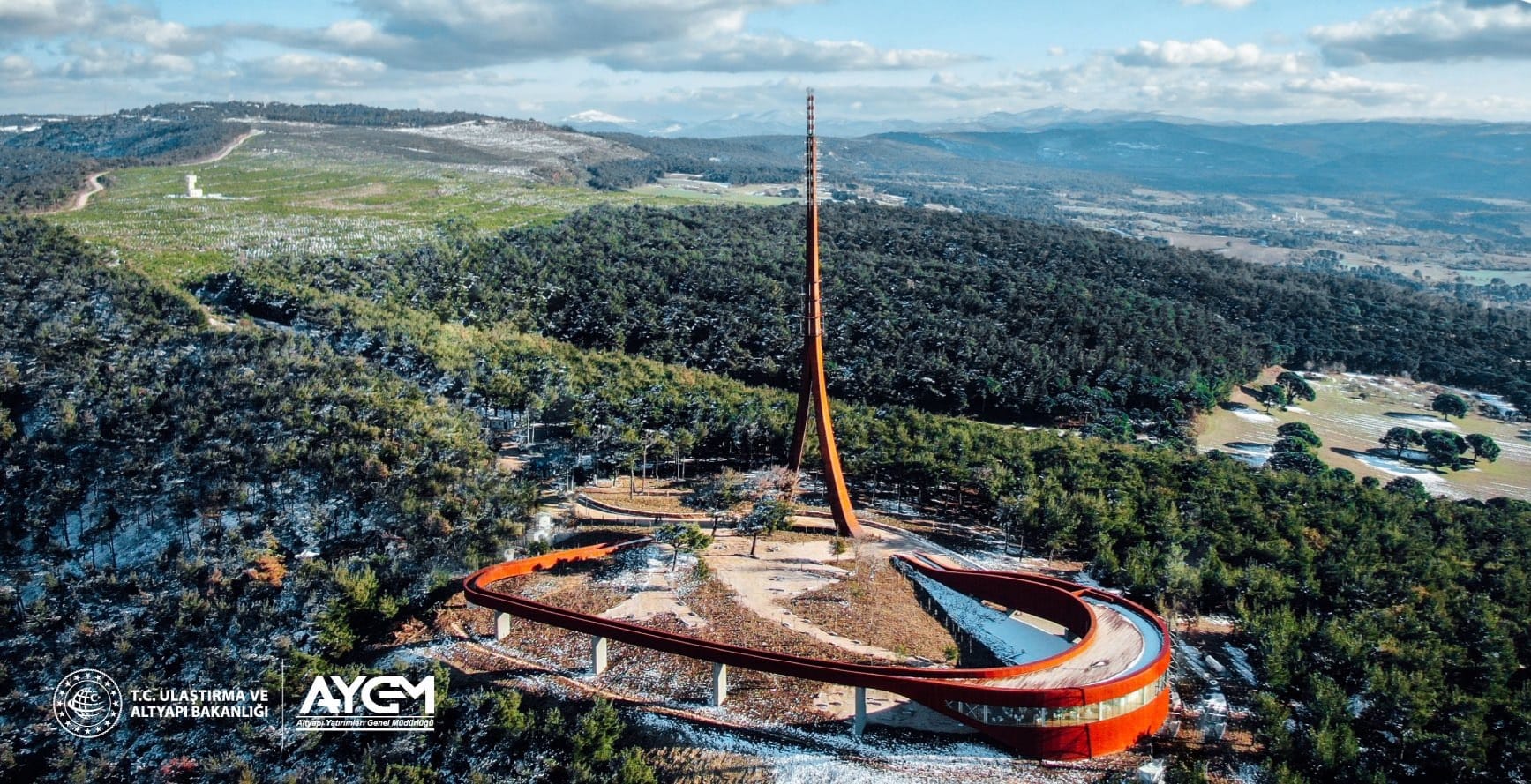 Projenin adı	                       :Karasal-Sayısal Radyo Televizyon Verici 	                        Kulesi Yapım İşiSözleşme Bedeli                    : 34.200.000 TL (37.601.337,65 TL)Konumu			: Çanakkale Radartepe MevkiiGerçekleşme			: % 100Sözleşme Tarihi                    : 04.01.2017 Yer Teslim Tarihi                :13.01.2017Teknik Özellikler		: Zemin Kotu (Deniz Seviyesinden)	: 312 mToplam Yapısal Yükseklik	: 98 mDeniz Seviyesinden Yükseklik	: 312 m + 98 m = 410 mProje Alanı                       	: 5.980 m² Seyir Terası                          	 	: ±0.00 (312 m) kotu ile +5.16 (317.16 m)    		  arası yürüyüş yolu     Restaurant                         	: 0.735 kotu (Deniz Seviyesinden +312,735)Ziyaretçi Merkezi Kat Sayısı	: 4 (giriş kat + 3 teknik kat)Yüklenici	: Çakır İnşaat Tic. Ltd. Şti.Mevcut durum :İmalatlar tamamlanmış olup işin geçici kabulü yapılmıştır. TV ve Radyo yayınları kuleden yapılmaya başlanmıştır.